_______________________________________________________ 											12th December 2019Dear Parents,It was lovely to see so many of you last night and at the dress rehearsal on Tuesday. We all felt very proud of the children, particularly as there has been a lot of sickness recently so some children have had to learn their parts very quickly.  We look forward to seeing you tonight. If you would like to contribute to the Christmas collection for Save the Children, there will be collecting buckets at the show, or you can put money in a marked envelope and bring it to the Office.This week many of the children have been singing for the Community. Class 2 went to Sunnyside Church and Class 4 went to Robin Hood House. The children performed really well and their visits were much appreciated.Letters home this weekClass 1 – Autumn Term Evaluation forms have come home with the children. Please return to Mrs Patterson or Mrs Miles.Christmas ServiceJust a reminder that our Christmas Service is on Friday 20th December at 9.15am in the Church. All are welcome. School finishes at 1.30pm.School starts back on Tuesday 7th January at 08.50am.Arrangements for theatre trips – Wednesday 18th DecemberClass 4 are going to see Billionaire Boy on Wednesday. We will be getting the 08.53am train from Berkhamsted Station. Please ensure your child is at the station by 08.40am. The children will need to be collected from the station at 3.00pm.Classes 1, 2 & 3 are going to see Cinderella. The children will be leaving school at 12.30pm and returning at 3.30pm. All children will be having a packed lunch that day. In line with Universal Infant Free School Meals, the kitchen will be providing a lunch for all children in Classes 1 & 2. All children in Class 3 will need to bring in a packed lunch with them that day.Infant Milk Spring Term 2020 (Classes 1 & 2)Just a reminder that if you would like your child to have milk next term you need to return your form or pay via School Gateway by Monday 16th December. The letter with all the details was attached to last week’s newsletter. Even if your child is entitled to free school milk, you still need to let us know you would like it so that we can order it. Thank-you.Signing inWe are very lucky to have so many parent helpers in school and the time that you give is much appreciated. Please could we remind you all to sign in every time you come into school, in the book which is just outside the Office, and to sign out when you leave. Please could we also ask you to wear a Visitors Badge which are currently hanging inside the Office.  Thank-you.Clubs – Spring Term 2020The timetable for next terms’ clubs is attached to the newsletter along with flyers from Game On and Premier. All clubs will be staring the second week of term (w/c 13th January). The Game On replacement session for the lunchtime football club missed this term will now happen on Wednesday 8th January with the new club for the Spring term starting on January 15th. The Premier Breakfast Clubs, Football, French, Tech and Yoga clubs are all booked directly with the providers. The Golden Mile Running club will now be run by Mr Millins and is free to join, children can just turn up. A letter with more details about netball club will be given to interested children in Years 4-6 at the start of next term.RemindersThe deadline for payment and consent for Class 3’s swimming lessons next term, was Wednesday 11th December. Please could you ensure you have given consent and made payment via School gateway this week. Many thanks to all the parents who have done so already.See below for a message from The FriendsYours sincerelyCharis GeogheganHeadteacherMessage from The Friends: Thank you to all who helped to make our School Christmas Fayre such a fantastic event! Much time and effort went into the setting up, on the day managing and clearing up. These events couldn’t happen without all this support and it is all greatly appreciated! We hope to confirm the total amount raised next week so watch this space! Raffle ticket winners: Britain’s Got Talent audition tickets: Kerry & Terry Fogden£50 voucher for the Bridgewater Arms: Vince Bryant£30 voucher for Zero Sushi: John BowerChristmas Hamper: John & Annie Saner6 Bottles of wine: John BowerLeap Year BallPlease find attached a save the date for our next upcoming event....our Leap Year Ball: 29.02.20. Put in your calendars, book your babysitters, get your Gatsby outfits ready! 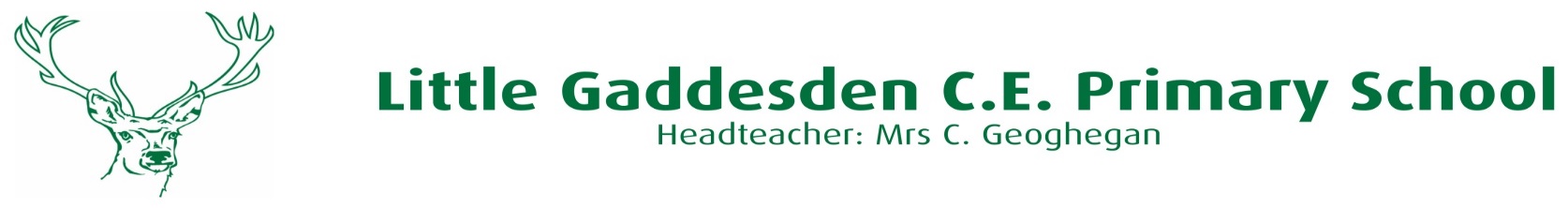 